Annual Fund Project Report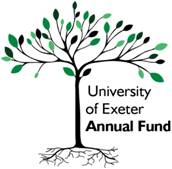 College/Service:  Project Name:Project Reference Number:Project Lead(s):Contact Details:Project Website:Project Social Media:Please provide a summary of the project describing the outcome and success of the project and the impact of the grant:full information about how the money was usedhow the fund has benefitted the department/college/wider Universityfeedback and quotes from students who have benefitted (if possible please ensure that names, titles and images of those quoted are included)feedback and quotes from any alumni volunteers involved in the project (if possible please ensure that names, titles and images of those quoted are included)